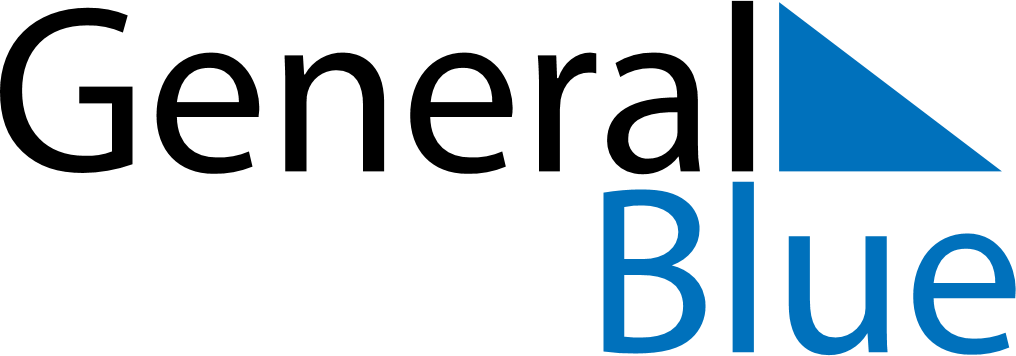 November 2029November 2029November 2029November 2029SerbiaSerbiaSerbiaMondayTuesdayWednesdayThursdayFridaySaturdaySaturdaySunday12334567891010111213141516171718Armistice Day19202122232424252627282930